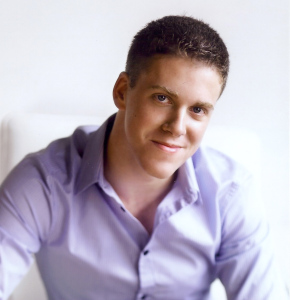 Doug PriceDouglas Price began Music Directing and composing at age 17 on his own show titled “Socks: The Musical”, produced by his high school.  He has produced two complete concerts of original music (one of them featuring over 60 performers), and is a recipient of a Top 20 Under 20 Award in Canada.  In 2013 Doug was the Music Directing Intern with the Shaw Theatre Festival under Dr. Paul Sportelli.  He has his Masters in Music Direction from the Royal Conservatoire of Scotland, and is currently the head Music Director/Teacher at both the Toronto School of Dance Theatre and the National Theatre School of Canada.  Doug has also been the writer/arranger for many companies in Toronto including Suitcase Theatre (3 touring TYA shows), MyPopChoir for which he’s contributed over 60 choral arrangements.  Selected Music Directing Credits include: Dancock’s Dance (The Hogtown Collective), Dirty Rotten Scoundrels, Blue Champagne (Stephenville Festival), Last 5 Years (Daemon Theatre), Sunday in the Park with George, Legally Blonde, The Girl Who (RCS), Guys and Dolls, Light in the Piazza (Shaw, intern MD).  Doug’s compositions and arrangements have been heard and performed around the world.  Workshop: Musical Theatre – Changing the Key and the Key to Change